Lager brandstofverbruik en vernieuwde technologieën voor Ford Tourneo Connect en Grand Tourneo ConnectVijfzits en zevenzits people movers Ford Tourneo Connect en Grand Tourneo Connect leverbaar met zuinige nieuwe motoren en in segment unieke technologieënNieuwe 1.5-liter TDCi-dieselmotor met brandstofverbruik van 4,3 l/100 km* – liefst 7% zuiniger dan de vorige 1.6-liter motorDieselmotor nu ook leverbaar met automatische PowerShift transmissieIn dit segment unieke functies zoals Traffic Sign Recognition en Lane Keeping Aid; connectiviteitssysteem SYNC2 en MyKey-technologie nu voor het eerst beschikbaarVernieuwde Tourneo Connect en Grand Tourneo Connect vanaf zomer 2015 leverbaar; toenemende vraag vanuit de markt, in 2014 meer dan 10.000 exemplaren verkocht in EuropaFord introduceert ook de zuinige 1.0-liter EcoBoost-benzinemotor voor de Tourneo Courier; kleinste people mover van Ford Amsterdam, 11 juni 2015 – Ford heeft bekendgemaakt dat de nieuwe vijfzits Tourneo Connect en de zevenzits Grand Tourneo Connect deze zomer op de markt komen met nieuwe, zuinigere motoren en technologieën voor bestuurdersassistentie en connectiviteit die een primeur betekenen in het marktsegment.Voor beide veelzijdige people movers komt Ford met een nieuwe, bijzonder zuinige 1.5-liter TDCi-dieselmotor die is voorzien van Auto-Stop-Start. Deze motor heeft een CO2-uitstoot vanaf 111 g/km en een brandstofverbruik van 4,3 l/100 km*, een verbetering van 7% in vergelijking met de vorige 1.6-liter TDCi-motor. Ook is de Ford PowerShift-transmissie met dubbele koppeling nu leverbaar in combinatie met de 1.5 TDCi motor.Verder worden er in beide modellen moderne voorzieningen geïntroduceerd die in dit marktsegment een primeur betekenen. Het gaat hier niet alleen om Traffic Sign Recognition en Lane Keeping Aid, maar ook om het spraakgestuurde connectiviteitssysteem SYNC 2 en de innovatieve MyKey-technologie.De ruime en stijlvolle Tourneo Connect en de Grand Tourneo Connect, zijn aantrekkelijk  geprijsd en ontworpen voor gezinnen met een actieve levensstijl. Sinds de introductie eind 2013 is de populariteit van beide Tourneo-uitvoeringen snel toegenomen. Vorig jaar heeft Ford in Europa meer dan 10.000 exemplaren verkocht. In het eerste kwartaal van 2015 bedroeg dit aantal 5.100, een toename van 3.200 exemplaren vergeleken met dezelfde periode in 2014.Beide Tourneo Connect-uitvoeringen, die dankzij hun veelzijdige stoelindeling, bagageruimte en dubbele schuifdeuren uitermate flexibel zijn, maken deel uit van de nieuwe generatie Ford Tourneo people movers, variërend van de compacte vijfzits Tourneo Courier tot de Tourneo Custom, die plaats biedt aan acht tot negen personen.Nieuwe dieselmotoren zorgen voor lager brandstofverbruik en hogere prestatiesDe vernieuwde Tourneo Connect en Grand Tourneo Connect worden beide leverbaar met twee versies van de nieuwe 1.5-liter TDCi-motor: 100 pk en 120 pk. Deze 1.5-liter TDCi-dieselmotor voldoet aan de strenge Euro 6-emissienormen en is optimaal afgesteld voor een lager brandstofverbruik en hogere prestaties.Klanten kunnen ook kiezen voor de 120 pk 1.5-liter TDCi-dieselmotor met een automatische zesversnellings PowerShift-transmissie. De vijfzits Tourneo Connect is ook leverbaar met de ultrazuinige en meermalen bekroonde 100 pk 1.0-liter EcoBoost-benzinemotor, die is voorzien van Auto-Stop-Start en nu voldoet aan de Euro 6-emissienormen. Het brandstofverbruik van 5,6 l/100 km en de CO2 -uitstoot van 129 g/km gelden als toonaangevend in zijn klasse.Meer vertrouwen en een betere connectiviteit dankzij de modernste technologieënNet als de nieuwste personenauto's van Ford, zoals de Focus en de Kuga, profiteren de Tourneo Connect en de Grand Tourneo Connect van diverse innovatieve technologieën:Traffic Sign Recognition geeft de bestuurder via het instrumentencluster informatie over de laatst gesignaleerde snelheidslimiet, annuleringssignalen en inhaalbeperkingen.Blind Spot Information System waarschuwt bestuurders als een passerend voertuig zich links of rechts van de auto in de blinde hoek bevindt.Lane Keeping Alert en Lane Keeping Aid  voorkomen samen dat de bestuurder met hoge snelheid onbedoeld de rijbaan verlaat. Als de naar voren gerichte camera detecteert dat de auto de rijbaan dreigt te verlaten, waarschuwt Lane Keeping Alert de bestuurder door het stuurwiel te laten trillen. Als er geen corrigerende actie wordt ondernomen, leidt Lane Keeping Aid de auto door middel van een stuurcorrectie weer terug in de rijbaan.Auto High Beam schakelt de koplampen automatisch van groot licht naar dimlicht als het systeem tegemoetkomend verkeer of een voertuig detecteert.SYNC 2 is voorzien van een 6” kleurentouchscreen van HD-kwaliteit en maakt geavanceerde spraaksturing van audio, navigatie, klimaatbeheersing en mobiele telefoons mogelijk. Bestuurders kunnen direct hun navigatiebestemming inspreken of het systeem vragen om muziek van een bepaalde artiest af te spelen. Door de spraaksturingsknop in te drukken en “Ik heb honger” te zeggen, wordt er een lijst opgevraagd met plaatselijke restaurants, die vervolgens direct kunnen worden ingevoerd in het navigatiesysteem.Met MyKey kunnen eigenaren een sleutel programmeren die de topsnelheid begrenst en het maximumvolume van het audiosysteem verlaagt. Deze technologie wordt met name toegepast met het oog op jonge automobilisten. Met MyKey kan het audiosysteem helemaal worden uitgeschakeld indien bestuurder en passagiers geen veiligheidsgordels dragen. Met dit systeem kan ook worden voorkomen dat de bestuurder veiligheidstechnologieën uitschakelt.Beide modellen zijn uitgerust met Active City Stop, het systeem waarmee de auto automatisch wordt afgeremd en waarmee de vijfzits Tourneo Connect door Euro NCAP op het gebied van veiligheid met vijf sterren is bekroond.De Tourneo Connect Compact met 1.0 EcoBoost-benzinemotor is er al vanaf € 22.300. Een Tourneo Connect Compact met 1.5 TDCi dieselmotor is er vanaf € 28.550.Compacte Tourneo Courier voorzien van nog zuinigere 1.0-liter EcoBoost-benzinemotorFord introduceert ook de nog zuinigere 1.0-liter EcoBoost-benzinemotor voor de kleinste people mover van Ford, de Tourneo Courier. Het brandstofverbruik van de 1.0-liter EcoBoost-benzinemotor met Auto-Start-Stop is met 3% verlaagd tot 5,1 l/100 km, met een CO2-uitstoot van 115 g/km.De Tourneo Courier met 100 pk EcoBoost-benzinemotor is er al voor € 21.350.# # #* Het vermelde brandstofverbruik en de CO2-uitstoot zijn gemeten volgens de technische vereisten en specificaties zoals recentelijk gewijzigd bij Verordening (EG) nr. 715/2007 en 692/2008 van het Europees Parlement en de Raad. Brandstofverbruik en CO2-uitstoot worden vastgesteld voor een autovariant en niet voor een enkele auto. Dankzij de gehanteerde standaard-testprocedure kunnen verschillende autotypen en verschillende fabrikanten worden vergeleken. Bij het bepalen van het brandstofverbruik en de CO2-uitstoot van een auto spelen naast zuinigheid ook het rijgedrag en andere niet-technische factoren een rol. CO2 is het broeikasgas dat wordt gezien als de voornaamste oorzaak van de opwarming van de aarde. De resultaten in mpg komen ook overeen met deze Europese rijcyclus en worden vermeld in Britse gallons. De resultaten kunnen afwijken van brandstofverbruikcijfers in andere delen van de wereld doordat in deze markten andere rijcycli en voorschriften van toepassing zijn.# # #Over Ford Motor CompanyFord Motor Company is gevestigd in Dearborn, Michigan (VS), en is een toonaangevend bedrijf in de auto-industrie. Het bedrijf houdt zich op zes continenten bezig met de fabricage of distributie van auto's. Het bedrijf beschikt wereldwijd over ongeveer 194.000 medewerkers en 66 fabrieken en exploiteert de merken Ford en Lincoln. Via Ford Motor Credit Company biedt het bedrijf financiële diensten aan. Ga naar www.corporate.ford.com voor meer informatie over de producten van Ford.Ford Europa fabriceert, verkoopt en onderhoudt auto's van het merk Ford in 50 afzonderlijke markten en heeft ongeveer 53.000 werknemers in dienst. Joint ventures en zelfstandige activiteiten meegeteld, werken er ongeveer 66.000 mensen voor het bedrijf. Ford Europa bestaat uit Ford Motor Credit Company, Ford Customer Service Division en 23 productiefaciliteiten (15 eigen of geïntegreerde joint venture-faciliteiten en 8 zelfstandige joint venture-faciliteiten). De eerste auto's van Ford werden in 1903 naar Europa verscheept, hetzelfde jaar waarin Ford Motor Company is opgericht. De productie in Europa begon in 1911.
Voor meer informatie over Ford:Ford Nederland B.V.Afdeling Public RelationsSebastiaan van de PolTelefoon: 020-5044778E-mail: svandepo@ford.com Mediasite: www.fordmediacenter.nl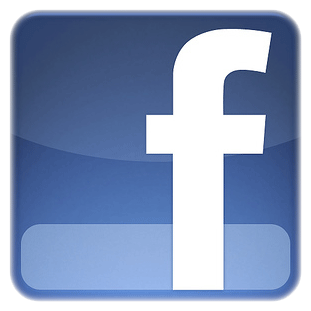 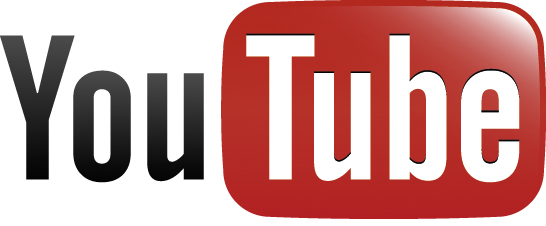 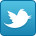 